      2019 Annual Water Quality Report                                Water System ID 0150000City of Adairsville Water Department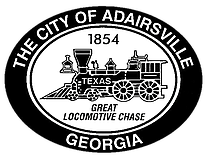 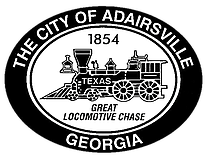 The Adairsville Water Department is pleased to present:CONTAMINANTS AND HEALTH RISKSSOURCE WATER INFORMATIONThe 2019  Consumer Confidence Report. This report In order to ensure that tap water is safe to drink, EPAmatter, iron and manganese, and microorganismsSummarizes the results thousands of water quality tests prescribes regulation that limit the amount of certainYour water is also treated by disinfection.  Disinfectionperformed on approximately 650 million gallons of watercontaminants in water provided by the public waterinvolves the addition of chlorine or other disinfectants during 2019.systems.  Food and Drug Administration regulationsto kill bacteria and other microorganismsIMPORTANT INFORMATION ABOUT YOURhealth.Disinfection is considered to be one of the major                     DRINKING WATERpublic health advances in the 20th century.Drinking water, including bottled water, may reasonably The sources of drinking water (both tap and bottled waterbe expected to contain at least small amount of some ADDITIONAL INFORMATION FOR LEADInclude rivers, lakes, streams, ponds, reservoirs, springs, contaminants.  The presence of contaminants does notand wells.  As water travel over the surface of the land or necessarily indicate that water poses a health risk.  MoreIf present, elevated levels of lead can cause seriousthrough the ground, it dissolves naturally occurringinformation about contaminants and potential health effectshealth problems, especially for pregnant women andminerals and, in some cases, radioactive material, and can be obtained by call the EPA’s Safe Drinking Wateryoung children.  Lead in drinking water is primarily fromcan pick up substances resulting from the presence of (1-800-426-4790).Materials and components associated with service linesanimals or from human activity.and home plumbing.  City of Adairsville is NOTICE TO THE IMMUNO-COMPRISEDresponsible for providing high quality drinking water,COMTAMINANTS THAT MAY BE PRESENTbut cannot control the variety of materials used in                    IN SOURCE WATERSome people may be more vulnerable to contaminantsplumbing components.  When your water has been sittingin drinking water than the general population.  Immuo-for several hours, you can minimize the potential for leadMicrobial contaminants, such as viruses and bacteria thatcomprised persons such as persons with cancerexposure by flushing your tap for 30 seconds to 2 minutesMay come from sewage treatment plants, septic system undergoing chemotherapy, persons who have undergonebefore using water for drinking or cooking.  If you are Agricultural livestock operations, and wildlife.Organ transplants, people with HIV/AIDS or otherconcerned about lead in your water, you may wish to haveInorganic contaminants such as salts and metals, which canimmune system disorders, some elderly, and infantsyour water tested.  Information on lead in drinking water,Be naturally occurring or result from urban storm runoff, can be particularly at risk from infections.  These peopletesting methods, and steps you can take to minimize Industrial or domestic wastewater discharges, oil and gasshould seek advice about drinking water from their healthexposure is available from the Safe Drinking Water Production, mining, or farming.Care providers.  EPA/CDC guidelines on appropriate meansHotline or at http://www.epa.gov/safewater/lead.Pesticides and herbicides, which may come from a varietyto lessen the risk of infection by Cryptosporidium and Of sources such as agriculture, urban stormwater runoff, andother microbial contaminants are available from the Saferesidential uses.Organic chemical contaminants, including syntheticDrinking Water Hotline (188-426-4191).And volatile organic chemical, which are by-products         SOURCE WATER INFORMATION            CONTACT INFORMATIONof industrial process and petroleum, and can also come gas stations, urban stormwater runoff, and septic systems. Radioactive contaminants, which can be naturally Occurring or be the result of oil and gas production and mining activities.The Adairsville Water Department uses raw water from Lewis Spring.  Your water is treated by filtration and disinfection Filtration removes particles suspended in the source water. Particles typically include clays and silts, natural organic For more information about any item contained in  report contact Lisa Eury, Water and Wastewater  Manager, City of Adairsville Water Department at  116 Public Square Adairsville, Georgia 30103  or cell 470-529-5692Drinking Water AnalysisDrinking Water AnalysisDrinking Water AnalysisDrinking Water AnalysisDrinking Water AnalysisDrinking Water AnalysisDrinking Water AnalysisDrinking Water AnalysisDrinking Water AnalysisDrinking Water AnalysisDrinking Water AnalysisDrinking Water AnalysisContaminant (units)MCL GMCL, TTOr MRDLAmountDetectedRange of DetectionRange of DetectionRange of DetectionRange of DetectionSampl eDateSampl eDateViolationTypical SourceContaminant (units)MCL GMCL, TTOr MRDLAmountDetectedLowHighHighHighSampl eDateSampl eDateViolationTypical SourceChlorine (ppm)441.26.401.961.961.9620192019NoWater additive which promotes strong teethNitrate (ppm)1010.46NANANANA20192019NoRunoff from fertilizer use and natural organic materialTotal TrihalomethanesNA604.1NA1.71.71.720192019NoBy product of drinking water disinfectionHaloacetcic AcidsNA801.0NA8.38.38.320192019NoBy product of drinking water disinfectionFluoride44.8101.091.091.0920192019NoWater additive which promotes strong teethTotal Coliform Bacteria(RTCR)NATTNANANANANA20192019NoNaturally present in the environmentTurbidity (NTU)NA1.0100.01.28.28.2820192019NoSoil run off and erosion100%  of the samples were below the TT value of 1. A value less than 95% constitutes of TT violation.  The highest single measurements were a .28. any measurement in excess of 5 is a violation unless otherwise approved by the state.100%  of the samples were below the TT value of 1. A value less than 95% constitutes of TT violation.  The highest single measurements were a .28. any measurement in excess of 5 is a violation unless otherwise approved by the state.100%  of the samples were below the TT value of 1. A value less than 95% constitutes of TT violation.  The highest single measurements were a .28. any measurement in excess of 5 is a violation unless otherwise approved by the state.100%  of the samples were below the TT value of 1. A value less than 95% constitutes of TT violation.  The highest single measurements were a .28. any measurement in excess of 5 is a violation unless otherwise approved by the state.100%  of the samples were below the TT value of 1. A value less than 95% constitutes of TT violation.  The highest single measurements were a .28. any measurement in excess of 5 is a violation unless otherwise approved by the state.100%  of the samples were below the TT value of 1. A value less than 95% constitutes of TT violation.  The highest single measurements were a .28. any measurement in excess of 5 is a violation unless otherwise approved by the state.100%  of the samples were below the TT value of 1. A value less than 95% constitutes of TT violation.  The highest single measurements were a .28. any measurement in excess of 5 is a violation unless otherwise approved by the state.100%  of the samples were below the TT value of 1. A value less than 95% constitutes of TT violation.  The highest single measurements were a .28. any measurement in excess of 5 is a violation unless otherwise approved by the state.100%  of the samples were below the TT value of 1. A value less than 95% constitutes of TT violation.  The highest single measurements were a .28. any measurement in excess of 5 is a violation unless otherwise approved by the state.100%  of the samples were below the TT value of 1. A value less than 95% constitutes of TT violation.  The highest single measurements were a .28. any measurement in excess of 5 is a violation unless otherwise approved by the state.100%  of the samples were below the TT value of 1. A value less than 95% constitutes of TT violation.  The highest single measurements were a .28. any measurement in excess of 5 is a violation unless otherwise approved by the state.100%  of the samples were below the TT value of 1. A value less than 95% constitutes of TT violation.  The highest single measurements were a .28. any measurement in excess of 5 is a violation unless otherwise approved by the state.ContaminantsMCLGALDetected AmountSample Date# Samples thatExceedsAL# Samples thatExceedsAL# Samples thatExceedsALExceed sALExceed sALTypical SourceTypical SourceCopper action level at consumer taps1.31.3.342017000NoNoCorrosion of household plumbing systems; Erosion of natural depositsCorrosion of household plumbing systems; Erosion of natural depositsLead action level at consumer taps0151.72017000NoNoCorrosion of household plumbing systems; Erosion of natural depositsCorrosion of household plumbing systems; Erosion of natural deposits	Term	Definitionppm	            ppm: parts per million, or milligrams per liter (mg/L) ppb	            ppb: part per billion, or micrograms per liter (ug/LNTU	NTU:  Nephelometric Turbidity Units.  Turbidity is a           measure of the cloudiness of the water.  We monitor it because it is a good indicator of the effectiveness of our  filtration system% positive Samples/Month     % positive samples/month: Percent of samples taken                  monthly that were positive	NA	             NA:  not applicable	ND	             ND:  Not DetectedNR                            NR:  Monitoring not required, but recommended	Term	Definitionppm	            ppm: parts per million, or milligrams per liter (mg/L) ppb	            ppb: part per billion, or micrograms per liter (ug/LNTU	NTU:  Nephelometric Turbidity Units.  Turbidity is a           measure of the cloudiness of the water.  We monitor it because it is a good indicator of the effectiveness of our  filtration system% positive Samples/Month     % positive samples/month: Percent of samples taken                  monthly that were positive	NA	             NA:  not applicable	ND	             ND:  Not DetectedNR                            NR:  Monitoring not required, but recommended	Term	Definitionppm	            ppm: parts per million, or milligrams per liter (mg/L) ppb	            ppb: part per billion, or micrograms per liter (ug/LNTU	NTU:  Nephelometric Turbidity Units.  Turbidity is a           measure of the cloudiness of the water.  We monitor it because it is a good indicator of the effectiveness of our  filtration system% positive Samples/Month     % positive samples/month: Percent of samples taken                  monthly that were positive	NA	             NA:  not applicable	ND	             ND:  Not DetectedNR                            NR:  Monitoring not required, but recommended	Term	Definitionppm	            ppm: parts per million, or milligrams per liter (mg/L) ppb	            ppb: part per billion, or micrograms per liter (ug/LNTU	NTU:  Nephelometric Turbidity Units.  Turbidity is a           measure of the cloudiness of the water.  We monitor it because it is a good indicator of the effectiveness of our  filtration system% positive Samples/Month     % positive samples/month: Percent of samples taken                  monthly that were positive	NA	             NA:  not applicable	ND	             ND:  Not DetectedNR                            NR:  Monitoring not required, but recommended	Term	Definitionppm	            ppm: parts per million, or milligrams per liter (mg/L) ppb	            ppb: part per billion, or micrograms per liter (ug/LNTU	NTU:  Nephelometric Turbidity Units.  Turbidity is a           measure of the cloudiness of the water.  We monitor it because it is a good indicator of the effectiveness of our  filtration system% positive Samples/Month     % positive samples/month: Percent of samples taken                  monthly that were positive	NA	             NA:  not applicable	ND	             ND:  Not DetectedNR                            NR:  Monitoring not required, but recommended	Term	Definitionppm	            ppm: parts per million, or milligrams per liter (mg/L) ppb	            ppb: part per billion, or micrograms per liter (ug/LNTU	NTU:  Nephelometric Turbidity Units.  Turbidity is a           measure of the cloudiness of the water.  We monitor it because it is a good indicator of the effectiveness of our  filtration system% positive Samples/Month     % positive samples/month: Percent of samples taken                  monthly that were positive	NA	             NA:  not applicable	ND	             ND:  Not DetectedNR                            NR:  Monitoring not required, but recommendedTermMRDLMRDLGALTTTermMRDLMRDLGALTTDefinitionThe highest level of disinfectant allowed in drinking water.  There is convincing evidence that addition of a disinfectant is necessary for control of microbial contaminantsMaximum residual disinfection level goal.  The level of drinking water disinfectant below which there is no known or expected risk to health.  MMRDLGs do not reflect the benefits of the use of disinfectants to control microbial contamination.Action Level: The concentration of a contaminant which, if exceeded, triggers treatment or other requirements of which a water system must follow.Treatment Technique:  A required process intended to reduce the level of a contaminant in drinking water DefinitionThe highest level of disinfectant allowed in drinking water.  There is convincing evidence that addition of a disinfectant is necessary for control of microbial contaminantsMaximum residual disinfection level goal.  The level of drinking water disinfectant below which there is no known or expected risk to health.  MMRDLGs do not reflect the benefits of the use of disinfectants to control microbial contamination.Action Level: The concentration of a contaminant which, if exceeded, triggers treatment or other requirements of which a water system must follow.Treatment Technique:  A required process intended to reduce the level of a contaminant in drinking water DefinitionThe highest level of disinfectant allowed in drinking water.  There is convincing evidence that addition of a disinfectant is necessary for control of microbial contaminantsMaximum residual disinfection level goal.  The level of drinking water disinfectant below which there is no known or expected risk to health.  MMRDLGs do not reflect the benefits of the use of disinfectants to control microbial contamination.Action Level: The concentration of a contaminant which, if exceeded, triggers treatment or other requirements of which a water system must follow.Treatment Technique:  A required process intended to reduce the level of a contaminant in drinking water DefinitionThe highest level of disinfectant allowed in drinking water.  There is convincing evidence that addition of a disinfectant is necessary for control of microbial contaminantsMaximum residual disinfection level goal.  The level of drinking water disinfectant below which there is no known or expected risk to health.  MMRDLGs do not reflect the benefits of the use of disinfectants to control microbial contamination.Action Level: The concentration of a contaminant which, if exceeded, triggers treatment or other requirements of which a water system must follow.Treatment Technique:  A required process intended to reduce the level of a contaminant in drinking water 